Numeracy/MathsChoose one or two activities from each category in this order each day. Warm Up – songs counting on YouTube, skip counting orally by 2s to 20, 5s and 10s up to 100Videos- Alain le lait, counting 1-100, 1-50, FouFou chanel addition, soustraction Practice- write out the digits from 1-50, practice writing the numbers in words (to 20), representing numbers with tally marks then count by 5s, drawings/objects in groups of 2s, 5s then count them out orallyWebsites can be found under the Website Tab on the Teacher Page, ixl website, Radio Canada Jeunesse, Math Playground This is also a good Warm Up with odd and even numbersWhen you go to this website: Click on More… ,Online Math Games, Number Race https://lou1fi.weebly.comLast week we focused on subtraction. This week we are continuing and going one step further. Think: Can you call apples, oranges and bananas types of fruit? Yes, apples, oranges and bananas are all fruit.  For example: You bought 15 pieces of fruit (apples, oranges and bananas). During the week, your family ate 9 pieces of fruit. The equation is: 15 – 9 =6Now, you are very generous, and you want to give 20 pieces of fruit to the Food Bank. Can you do that? No, no, you cannot. Could you explain why?Ixl.com – Click on Grade 1 Math and click on Understanding Subtraction F.1 – F.4 Please review these if you need.Subtraction Skill Builders H.1 – H. 10When you practice with Skill Builders, think of the strategies that you can use to subtract. You can use double: for example, you know that 7+7 = 14. Then 14 – 7 = 7, also 14 – 6 = 8Because you know that 6 + 6 = 12 Then 12 – 6 = 611 – 8 = 3 You can count forward from 8 to 11 and it give you 3Can you make another equation like this one with vegetables? Yes, you can. Go ahead and try! You can use pictures to add to your practice too!  Work sheet below: Make the addition and then change each addition to a subtraction. For example: 2 + 7 = 9, The subtractions are 9 – 2 = 7 and 9 – 7 = 2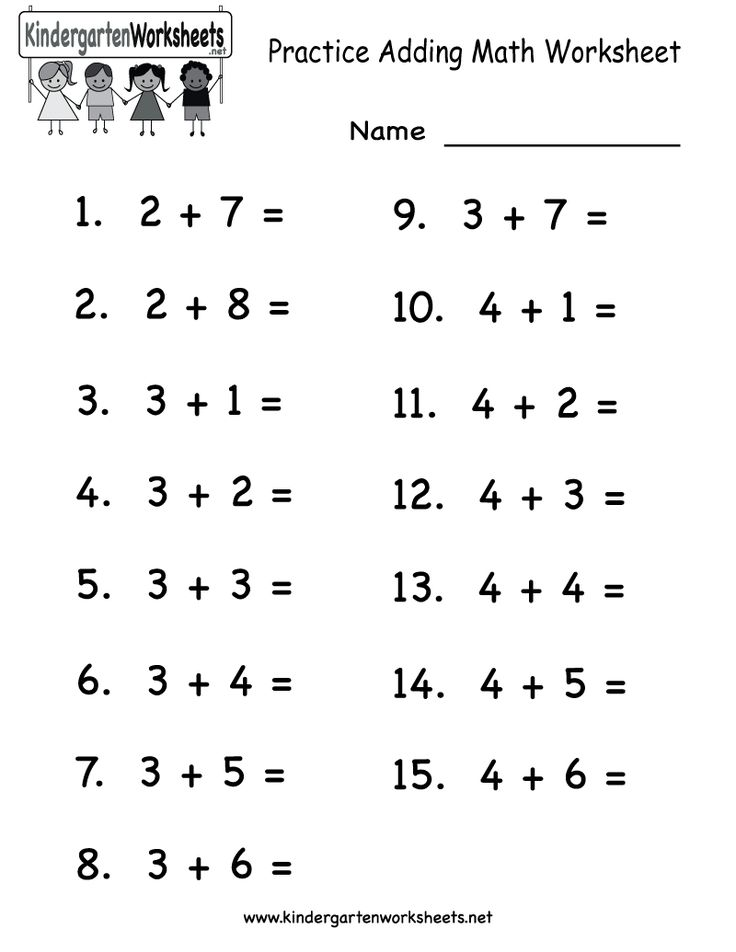 